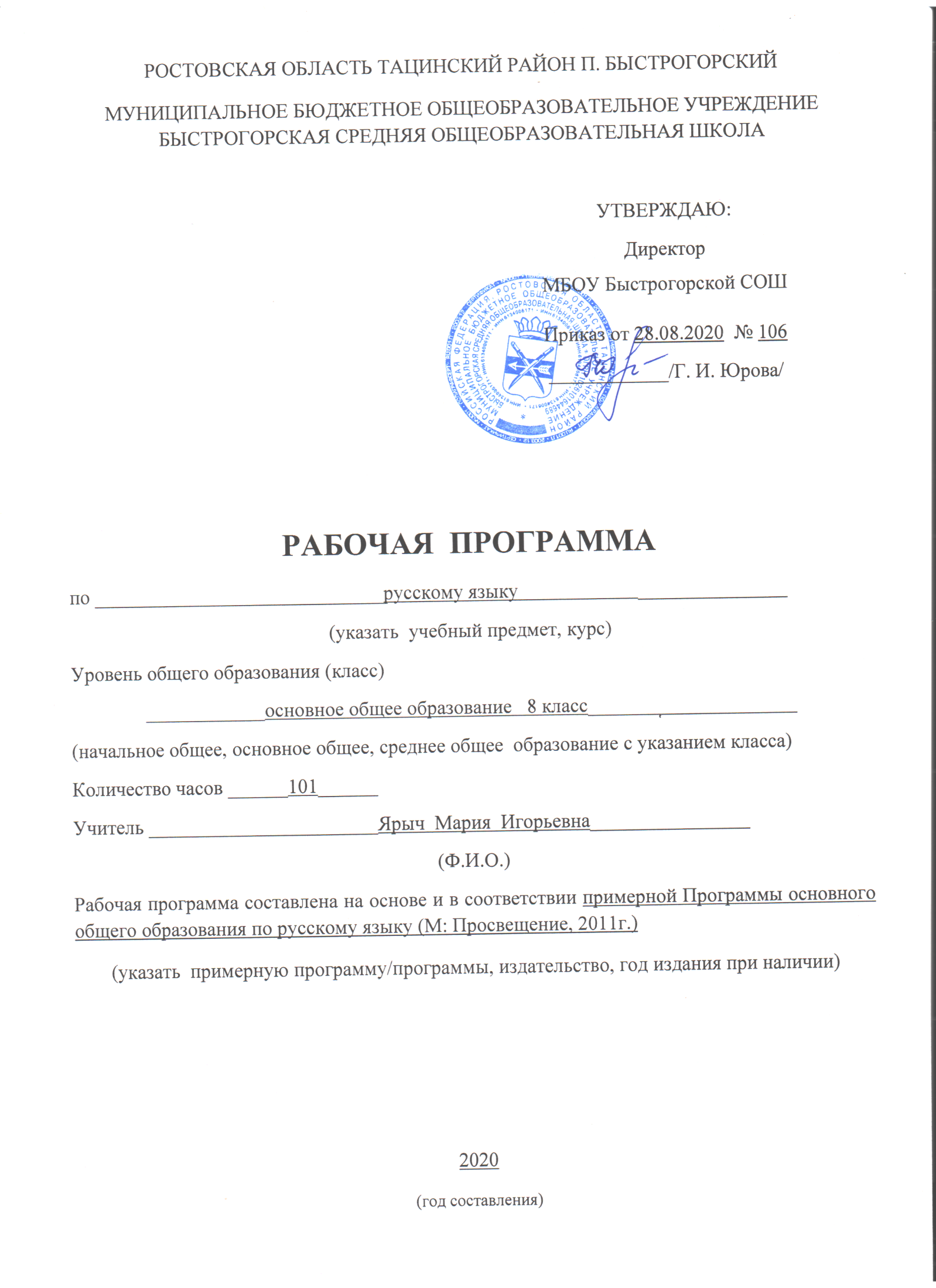 Рабочая программа составлена на основе и в соответствии с федеральным государственным образовательным стандартом основного общего образования (приказ Минобрнауки РФ № 1897 от «17» декабря .), примерной Программы основного общего образования по русскому языку (М: Просвещение, 2011г), учебного плана МБОУ Быстрогорской СОШ на 2020 – 2021 учебный год.На изучение курса «Русский язык» в 8 классе отводится 102 часов в год (3 часа в неделю). Тематическое планирование рассчитано на 101 час с учетом того, что 1 час в году выпадает на праздничные дни.  Уплотнение темы «Повторение и систематизация изученного в 8 классе» с 4 часов до 3 часов.ПЛАНИРУЕМЫЕ РЕЗУЛЬТАТЫ ОСВОЕНИЯ УЧЕБНОГО ПРЕДМЕТА, КУРСА
Предметными результатами освоения программы по русскому языку являются:1) представление об основных функциях языка, о роли русского языка как национального языка русского народа, как государственного языка Российской Федерации и языка межнационального общения, о связи языка и культуры народа, о роли родного языка в жизни человека и общества;2) понимание места родного языка в системе гуманитарных наук и его роли в образовании в целом;3) усвоение основ научных знаний о родном языке; понимание взаимосвязи его уровней и единиц;4) освоение базовых понятий лингвистики: лингвистика и ее основные разделы; язык и речь, речевое общение, речь устная и письменная; монолог, диалоги их виды; ситуация речевого общения; разговорная речь, научный, публицистический, официально-деловой стили, язык художественной литературы; жанры научного, публицистического, официально-деловогостилей и разговорной речи; функционально-смысловые типы речи (повествование, описание, рассуждение); текст, типы текста; основные единицы языка, их признаки и особенности употребления в речи;5) овладение основными стилистическими ресурсами лексики и фразеологии русского языка, основными нормами русского литературного языка (орфоэпическими, лексическими, грамматическими, орфографическими, пунктуационными), нормами речевого этикета; использование их в своей речевой практике при создании устных и письменных высказываний;6) распознавание и анализ основных единиц языка, грамматических категорий языка, уместное употребление языковых единиц адекватно ситуации речевого общения;7)проведение различных видов анализа слова (фонетического, морфемного, словообразовательного, лексического, морфологического), синтаксического анализа словосочетания и предложения, многоаспектного анализа с точки зрения его основных признаков и структуры, принадлежности к определенным функциональным разновидностям языка, особенностей языкового оформления, использования выразительных средств языка;8) понимание коммуникативно-эстетических возможностей лексической и грамматической синонимии и использование их в собственной речевой практике;9) осознание эстетической функции родного языка, способность оценивать эстетическую сторону речевого высказывания при анализе текстов художественной литературы.СОДЕРЖАНИЕ УЧЕБНОГО ПРЕДМЕТА, КУРСА.Функции русского языка в современном мире – 1 ч.Повторение изученного в 5–7 классах–8 ч.Пунктуация и орфография. Знаки препинания, знаки завершения, разделения, выделения. Знаки препинания в сложном предложении. Буквы н – нн в суффиксах прилагательных, причастий и наречий. Слитное и раздельное написание не с различными частями речи.Синтаксис. Пунктуация. Культура речи – 72 ч.Основные единицы синтаксиса. Текст как единица синтаксиса. Предложение как единица синтаксиса. Словосочетание как единица синтаксиса. Виды словосочетаний. Синтаксические связи слов в словосочетаниях. Синтаксический разбор словосочетаний.Простое предложение – 4 ч.Грамматическая (предикативная) основа предложения. Порядок слов в предложении. Интонация. Описание памятника культуры.Двусоставные предложения – 19 ч.Главные члены предложения – 8 ч.Подлежащее. Сказуемое. Простое глагольное сказуемое. Составное глагольное сказуемое. Составное именное сказуемое. Тире между подлежащим и сказуемым.Второстепенные члены предложения – 11 ч. Роль второстепенных членов предложения. Дополнение. Определение. Приложение. Знаки препинания при нем. Обстоятельство. Синтаксический разбор двусоставного предложения. Характеристика человека. Повторение.Односоставные предложения – 11 ч.Главный член односоставного предложения. Назывные предложения. Определенно-личные предложения. Неопределенно-личные предложения. Инструкция. Безличные предложения. Рассуждение. Неполные предложения. Синтаксический разбор односоставного предложения. Повторение.Простое осложненное предложение – 30 ч.Понятие об осложненном предложении  - 1 ч.Однородные члены предложения – 12 ч. Понятие об однородных членах. Однородные члены, связанные только перечислительной интонацией, и пунктуация при них. Однородные и неоднородные определения. Однородные члены, связанные сочинительными союзами, и пунктуация при них. Обобщающие слова при однородных членах и знаки препинания при них. Синтаксический разбор предложения с однородными членами. Пунктуационный разбор предложения с однородными членами. Повторение.Обособленные члены предложения – 17 ч.Понятие об обособленности. Обособленные определения. Выделительные знаки препинания при них. Обособленные приложения. Выделительные знаки препинания при них. Обособленные уточняющие члены предложения. Выделительные знаки препинанияпри них. Обособленные обстоятельства.Слова, грамматически не связанные с членами предложения – 10 ч.Обращение – 2 ч.Назначение обращения. Распространенные обращения. Выделительные знаки препинания при обращении. Употребление обращений.Вводные и вставные конструкции – 8 ч.Вводные конструкции. Группы вводных слови вводных сочетаний слов по значению. Выделительные знаки препинания при вводных словах, вводных сочетаниях слов и вводных предложениях. Вставные слова, словосочетания и предложения. Междометия в предложении. Синтаксический и пунктуационный разбор предложений со словами, словосочетаниями и предложениями, грамматически не связанными с членами предложения. Повторение.Чужая речь – 7 ч.Понятие о чужой речи. Комментирующая часть. Прямая и косвенная речь. Косвенная речь. Прямая часть. Диалог. Рассказ. Цитата. Повторение.Повторение и систематизация изученного в 8 классе – 3 ч.Синтаксис и морфология. Синтаксис и пунктуация. Синтаксис и культура речи. Синтаксис и орфография.Календарно – тематическое планирование№ п/пНазвание разделаТема урокаКол-во часов по темеУниверсальные учебные действияДата проведенияДата проведения№ п/пНазвание разделаТема урокаКол-во часов по темеУниверсальные учебные действияпланфакт1.Функции русского языка в современном мире.1Познавательные УУД1. ориентироваться в учебнике: на развороте, в оглавлении, условных обозначениях;2. извлекать информацию из текста, схем, условных обозначений.Регулятивные УУД1. высказывать предположения на основе наблюдений и сравнивать с выводами в учебнике;2. осуществлять познавательную и личностную рефлексию.Коммуникативные УУД1. слушать и понимать других;2. договариваться и приходить к общему решению в совместной деятельности;3. строить речевое высказывание в соответствии с поставленными задачами.1.09Повторение изученного в  7 классе.8Познавательные УУД1. ориентироваться в учебнике: на развороте, в оглавлении, условных обозначениях;2. извлекать информацию из текста, схем, условных обозначений.Регулятивные УУД1. высказывать предположения на основе наблюдений и сравнивать с выводами в учебнике;2. осуществлять познавательную и личностную рефлексию.Коммуникативные УУД1. слушать и понимать других;2. договариваться и приходить к общему решению в совместной деятельности;3. строить речевое высказывание в соответствии с поставленными задачами.2.Пунктуация. Орфография. Знаки препинания: знаки завершения, разделения, выделения.1Познавательные УУД1. ориентироваться в учебнике: на развороте, в оглавлении, условных обозначениях;2. извлекать информацию из текста, схем, условных обозначений.Регулятивные УУД1. высказывать предположения на основе наблюдений и сравнивать с выводами в учебнике;2. осуществлять познавательную и личностную рефлексию.Коммуникативные УУД1. слушать и понимать других;2. договариваться и приходить к общему решению в совместной деятельности;3. строить речевое высказывание в соответствии с поставленными задачами.2.093.Знаки препинания в сложном предложении.1Познавательные УУД1. ориентироваться в учебнике: на развороте, в оглавлении, условных обозначениях;2. извлекать информацию из текста, схем, условных обозначений.Регулятивные УУД1. высказывать предположения на основе наблюдений и сравнивать с выводами в учебнике;2. осуществлять познавательную и личностную рефлексию.Коммуникативные УУД1. слушать и понимать других;2. договариваться и приходить к общему решению в совместной деятельности;3. строить речевое высказывание в соответствии с поставленными задачами.3.094.Буквы н -нн в суффиксах прилагательных, причастий и наречий.1Познавательные УУД1. ориентироваться в учебнике: на развороте, в оглавлении, условных обозначениях;2. извлекать информацию из текста, схем, условных обозначений.Регулятивные УУД1. высказывать предположения на основе наблюдений и сравнивать с выводами в учебнике;2. осуществлять познавательную и личностную рефлексию.Коммуникативные УУД1. слушать и понимать других;2. договариваться и приходить к общему решению в совместной деятельности;3. строить речевое высказывание в соответствии с поставленными задачами.8.095.Слитное и раздельно написание не с различными частями речи.1Познавательные УУД1. ориентироваться в учебнике: на развороте, в оглавлении, условных обозначениях;2. извлекать информацию из текста, схем, условных обозначений.Регулятивные УУД1. высказывать предположения на основе наблюдений и сравнивать с выводами в учебнике;2. осуществлять познавательную и личностную рефлексию.Коммуникативные УУД1. слушать и понимать других;2. договариваться и приходить к общему решению в совместной деятельности;3. строить речевое высказывание в соответствии с поставленными задачами.9.096.Подготовка к контрольной работе.1Познавательные УУД1. ориентироваться в учебнике: на развороте, в оглавлении, условных обозначениях;2. извлекать информацию из текста, схем, условных обозначений.Регулятивные УУД1. высказывать предположения на основе наблюдений и сравнивать с выводами в учебнике;2. осуществлять познавательную и личностную рефлексию.Коммуникативные УУД1. слушать и понимать других;2. договариваться и приходить к общему решению в совместной деятельности;3. строить речевое высказывание в соответствии с поставленными задачами.10.097Контрольная работа №1. Диагностический диктант.1Познавательные УУД1. ориентироваться в учебнике: на развороте, в оглавлении, условных обозначениях;2. извлекать информацию из текста, схем, условных обозначений.Регулятивные УУД1. высказывать предположения на основе наблюдений и сравнивать с выводами в учебнике;2. осуществлять познавательную и личностную рефлексию.Коммуникативные УУД1. слушать и понимать других;2. договариваться и приходить к общему решению в совместной деятельности;3. строить речевое высказывание в соответствии с поставленными задачами.15.098.Р.р. Изложение «Проза жизни».1Познавательные УУД1. ориентироваться в учебнике: на развороте, в оглавлении, условных обозначениях;2. извлекать информацию из текста, схем, условных обозначений.Регулятивные УУД1. высказывать предположения на основе наблюдений и сравнивать с выводами в учебнике;2. осуществлять познавательную и личностную рефлексию.Коммуникативные УУД1. слушать и понимать других;2. договариваться и приходить к общему решению в совместной деятельности;3. строить речевое высказывание в соответствии с поставленными задачами.16.099.Р.р. Сочинение в форме письма.1Познавательные УУД1. ориентироваться в учебнике: на развороте, в оглавлении, условных обозначениях;2. извлекать информацию из текста, схем, условных обозначений.Регулятивные УУД1. высказывать предположения на основе наблюдений и сравнивать с выводами в учебнике;2. осуществлять познавательную и личностную рефлексию.Коммуникативные УУД1. слушать и понимать других;2. договариваться и приходить к общему решению в совместной деятельности;3. строить речевое высказывание в соответствии с поставленными задачами.17.09Синтаксис и пунктуация. Культура речи.72Коммуникативные УУД1. Стремиться к координации действий в сотрудничестве.2. Слушать и слышать других.3. Осуществлять речевую рефлексию.Регулятивные УУД1. Ставить и решать проблему, анализировать условия и пути её достижения.2. Оценивать свои действия в соответствии с поставленной задачей.3. Прогнозировать, корректировать свою деятельность.4. Формулировать тему урока и его последующее содержание.5. Определять последовательность действий (составлять план).6. Оценивать достигнутые результаты.Познавательные УУД1. Пользоваться разными видами чтения (просмотровым, поисковым, изучающим).2. Владеть различными видами аудирования (ознакомительным, детальным).3. Оформлять письменный текст в соответствии с правилами письма.10.Основные единицы синтаксиса.1Коммуникативные УУД1. Стремиться к координации действий в сотрудничестве.2. Слушать и слышать других.3. Осуществлять речевую рефлексию.Регулятивные УУД1. Ставить и решать проблему, анализировать условия и пути её достижения.2. Оценивать свои действия в соответствии с поставленной задачей.3. Прогнозировать, корректировать свою деятельность.4. Формулировать тему урока и его последующее содержание.5. Определять последовательность действий (составлять план).6. Оценивать достигнутые результаты.Познавательные УУД1. Пользоваться разными видами чтения (просмотровым, поисковым, изучающим).2. Владеть различными видами аудирования (ознакомительным, детальным).3. Оформлять письменный текст в соответствии с правилами письма.22.0911.Текст как единица синтаксиса1Коммуникативные УУД1. Стремиться к координации действий в сотрудничестве.2. Слушать и слышать других.3. Осуществлять речевую рефлексию.Регулятивные УУД1. Ставить и решать проблему, анализировать условия и пути её достижения.2. Оценивать свои действия в соответствии с поставленной задачей.3. Прогнозировать, корректировать свою деятельность.4. Формулировать тему урока и его последующее содержание.5. Определять последовательность действий (составлять план).6. Оценивать достигнутые результаты.Познавательные УУД1. Пользоваться разными видами чтения (просмотровым, поисковым, изучающим).2. Владеть различными видами аудирования (ознакомительным, детальным).3. Оформлять письменный текст в соответствии с правилами письма.23.0912.Предложение как единица синтаксиса.1Коммуникативные УУД1. Стремиться к координации действий в сотрудничестве.2. Слушать и слышать других.3. Осуществлять речевую рефлексию.Регулятивные УУД1. Ставить и решать проблему, анализировать условия и пути её достижения.2. Оценивать свои действия в соответствии с поставленной задачей.3. Прогнозировать, корректировать свою деятельность.4. Формулировать тему урока и его последующее содержание.5. Определять последовательность действий (составлять план).6. Оценивать достигнутые результаты.Познавательные УУД1. Пользоваться разными видами чтения (просмотровым, поисковым, изучающим).2. Владеть различными видами аудирования (ознакомительным, детальным).3. Оформлять письменный текст в соответствии с правилами письма.24.0913.Р.р. Сжатое изложение «Страна за Онегой».1Коммуникативные УУД1. Стремиться к координации действий в сотрудничестве.2. Слушать и слышать других.3. Осуществлять речевую рефлексию.Регулятивные УУД1. Ставить и решать проблему, анализировать условия и пути её достижения.2. Оценивать свои действия в соответствии с поставленной задачей.3. Прогнозировать, корректировать свою деятельность.4. Формулировать тему урока и его последующее содержание.5. Определять последовательность действий (составлять план).6. Оценивать достигнутые результаты.Познавательные УУД1. Пользоваться разными видами чтения (просмотровым, поисковым, изучающим).2. Владеть различными видами аудирования (ознакомительным, детальным).3. Оформлять письменный текст в соответствии с правилами письма.29.0914.Словосочетание как единица синтаксиса. Виды словосочетаний1Коммуникативные УУД1. Стремиться к координации действий в сотрудничестве.2. Слушать и слышать других.3. Осуществлять речевую рефлексию.Регулятивные УУД1. Ставить и решать проблему, анализировать условия и пути её достижения.2. Оценивать свои действия в соответствии с поставленной задачей.3. Прогнозировать, корректировать свою деятельность.4. Формулировать тему урока и его последующее содержание.5. Определять последовательность действий (составлять план).6. Оценивать достигнутые результаты.Познавательные УУД1. Пользоваться разными видами чтения (просмотровым, поисковым, изучающим).2. Владеть различными видами аудирования (ознакомительным, детальным).3. Оформлять письменный текст в соответствии с правилами письма.30.0915.Синтаксические связи слов в словосочетаниях.1Коммуникативные УУД1. Стремиться к координации действий в сотрудничестве.2. Слушать и слышать других.3. Осуществлять речевую рефлексию.Регулятивные УУД1. Ставить и решать проблему, анализировать условия и пути её достижения.2. Оценивать свои действия в соответствии с поставленной задачей.3. Прогнозировать, корректировать свою деятельность.4. Формулировать тему урока и его последующее содержание.5. Определять последовательность действий (составлять план).6. Оценивать достигнутые результаты.Познавательные УУД1. Пользоваться разными видами чтения (просмотровым, поисковым, изучающим).2. Владеть различными видами аудирования (ознакомительным, детальным).3. Оформлять письменный текст в соответствии с правилами письма.1.1016.Синтаксический разбор словосочетаний.1Коммуникативные УУД1. Стремиться к координации действий в сотрудничестве.2. Слушать и слышать других.3. Осуществлять речевую рефлексию.Регулятивные УУД1. Ставить и решать проблему, анализировать условия и пути её достижения.2. Оценивать свои действия в соответствии с поставленной задачей.3. Прогнозировать, корректировать свою деятельность.4. Формулировать тему урока и его последующее содержание.5. Определять последовательность действий (составлять план).6. Оценивать достигнутые результаты.Познавательные УУД1. Пользоваться разными видами чтения (просмотровым, поисковым, изучающим).2. Владеть различными видами аудирования (ознакомительным, детальным).3. Оформлять письменный текст в соответствии с правилами письма.6.1017.Р.р. Сочинение «Дом, который украшает (не украшает) нашу улицу (поселок)».1Коммуникативные УУД1. Стремиться к координации действий в сотрудничестве.2. Слушать и слышать других.3. Осуществлять речевую рефлексию.Регулятивные УУД1. Ставить и решать проблему, анализировать условия и пути её достижения.2. Оценивать свои действия в соответствии с поставленной задачей.3. Прогнозировать, корректировать свою деятельность.4. Формулировать тему урока и его последующее содержание.5. Определять последовательность действий (составлять план).6. Оценивать достигнутые результаты.Познавательные УУД1. Пользоваться разными видами чтения (просмотровым, поисковым, изучающим).2. Владеть различными видами аудирования (ознакомительным, детальным).3. Оформлять письменный текст в соответствии с правилами письма.7.10Предложение. Простое предложение.4Коммуникативные УУД1. Владеть монологической речью.2. Адекватно использовать речевые средства для решения коммуникативных задач.3. Договариваться и приходить к общему решению в совместной деятельности.4. Свободно излагать содержание в устной форме, соблюдая нормы построения текста.5. Слушать и слышать других.6. Осуществлять речевой самоконтроль в процессе речевой деятельности.18Грамматическая (предикативная) основа предложения.1Коммуникативные УУД1. Владеть монологической речью.2. Адекватно использовать речевые средства для решения коммуникативных задач.3. Договариваться и приходить к общему решению в совместной деятельности.4. Свободно излагать содержание в устной форме, соблюдая нормы построения текста.5. Слушать и слышать других.6. Осуществлять речевой самоконтроль в процессе речевой деятельности.8.1019Р.р. Изложение по тексту К. Паустовского.1Коммуникативные УУД1. Владеть монологической речью.2. Адекватно использовать речевые средства для решения коммуникативных задач.3. Договариваться и приходить к общему решению в совместной деятельности.4. Свободно излагать содержание в устной форме, соблюдая нормы построения текста.5. Слушать и слышать других.6. Осуществлять речевой самоконтроль в процессе речевой деятельности.13.1020Порядок слов в предложении. Интонация.1Коммуникативные УУД1. Владеть монологической речью.2. Адекватно использовать речевые средства для решения коммуникативных задач.3. Договариваться и приходить к общему решению в совместной деятельности.4. Свободно излагать содержание в устной форме, соблюдая нормы построения текста.5. Слушать и слышать других.6. Осуществлять речевой самоконтроль в процессе речевой деятельности.14.1021Р.р. Описание памятника культуры.1Коммуникативные УУД1. Владеть монологической речью.2. Адекватно использовать речевые средства для решения коммуникативных задач.3. Договариваться и приходить к общему решению в совместной деятельности.4. Свободно излагать содержание в устной форме, соблюдая нормы построения текста.5. Слушать и слышать других.6. Осуществлять речевой самоконтроль в процессе речевой деятельности.15.10Двусоставные предложения.19Регулятивные УУД1. Высказывать предположения на основе наблюдений.2. Формулировать вопрос (проблему) урока и его цель.3. Искать пути решения проблемы.4. Осуществлять познавательную и личностную рефлексию.5. Соотносить цели и результаты своей деятельности.6. Вырабатывать критерии оценки и определять степень успешности работы.Познавательные УУД1. Владеть приёмами отбора и систематизации материала.2. Выделять главное, раскрывать информацию на основе ключевых слов; преобразовывать информацию из одной формы в другую (текст в схему).3. Анализировать, сравнивать, устанавливать сходства и различия, группировать, делать выводы, устанавливать закономерности. Главные члены предложения.8Регулятивные УУД1. Высказывать предположения на основе наблюдений.2. Формулировать вопрос (проблему) урока и его цель.3. Искать пути решения проблемы.4. Осуществлять познавательную и личностную рефлексию.5. Соотносить цели и результаты своей деятельности.6. Вырабатывать критерии оценки и определять степень успешности работы.Познавательные УУД1. Владеть приёмами отбора и систематизации материала.2. Выделять главное, раскрывать информацию на основе ключевых слов; преобразовывать информацию из одной формы в другую (текст в схему).3. Анализировать, сравнивать, устанавливать сходства и различия, группировать, делать выводы, устанавливать закономерности.22Подлежащее. Способы выражения подлежащего.1Регулятивные УУД1. Высказывать предположения на основе наблюдений.2. Формулировать вопрос (проблему) урока и его цель.3. Искать пути решения проблемы.4. Осуществлять познавательную и личностную рефлексию.5. Соотносить цели и результаты своей деятельности.6. Вырабатывать критерии оценки и определять степень успешности работы.Познавательные УУД1. Владеть приёмами отбора и систематизации материала.2. Выделять главное, раскрывать информацию на основе ключевых слов; преобразовывать информацию из одной формы в другую (текст в схему).3. Анализировать, сравнивать, устанавливать сходства и различия, группировать, делать выводы, устанавливать закономерности.20.1023Сказуемое. Простое глагольное сказуемое.1Регулятивные УУД1. Высказывать предположения на основе наблюдений.2. Формулировать вопрос (проблему) урока и его цель.3. Искать пути решения проблемы.4. Осуществлять познавательную и личностную рефлексию.5. Соотносить цели и результаты своей деятельности.6. Вырабатывать критерии оценки и определять степень успешности работы.Познавательные УУД1. Владеть приёмами отбора и систематизации материала.2. Выделять главное, раскрывать информацию на основе ключевых слов; преобразовывать информацию из одной формы в другую (текст в схему).3. Анализировать, сравнивать, устанавливать сходства и различия, группировать, делать выводы, устанавливать закономерности.21.1024Контрольная работа №2. Диктант по теме «Главные члены предложения».1Регулятивные УУД1. Высказывать предположения на основе наблюдений.2. Формулировать вопрос (проблему) урока и его цель.3. Искать пути решения проблемы.4. Осуществлять познавательную и личностную рефлексию.5. Соотносить цели и результаты своей деятельности.6. Вырабатывать критерии оценки и определять степень успешности работы.Познавательные УУД1. Владеть приёмами отбора и систематизации материала.2. Выделять главное, раскрывать информацию на основе ключевых слов; преобразовывать информацию из одной формы в другую (текст в схему).3. Анализировать, сравнивать, устанавливать сходства и различия, группировать, делать выводы, устанавливать закономерности.22.1025Составные сказуемые. Составное глагольное сказуемое.1Регулятивные УУД1. Высказывать предположения на основе наблюдений.2. Формулировать вопрос (проблему) урока и его цель.3. Искать пути решения проблемы.4. Осуществлять познавательную и личностную рефлексию.5. Соотносить цели и результаты своей деятельности.6. Вырабатывать критерии оценки и определять степень успешности работы.Познавательные УУД1. Владеть приёмами отбора и систематизации материала.2. Выделять главное, раскрывать информацию на основе ключевых слов; преобразовывать информацию из одной формы в другую (текст в схему).3. Анализировать, сравнивать, устанавливать сходства и различия, группировать, делать выводы, устанавливать закономерности.5.1126Составное именное сказуемое.1Регулятивные УУД1. Высказывать предположения на основе наблюдений.2. Формулировать вопрос (проблему) урока и его цель.3. Искать пути решения проблемы.4. Осуществлять познавательную и личностную рефлексию.5. Соотносить цели и результаты своей деятельности.6. Вырабатывать критерии оценки и определять степень успешности работы.Познавательные УУД1. Владеть приёмами отбора и систематизации материала.2. Выделять главное, раскрывать информацию на основе ключевых слов; преобразовывать информацию из одной формы в другую (текст в схему).3. Анализировать, сравнивать, устанавливать сходства и различия, группировать, делать выводы, устанавливать закономерности.10.1127Тире между подлежащим и сказуемым.1Регулятивные УУД1. Высказывать предположения на основе наблюдений.2. Формулировать вопрос (проблему) урока и его цель.3. Искать пути решения проблемы.4. Осуществлять познавательную и личностную рефлексию.5. Соотносить цели и результаты своей деятельности.6. Вырабатывать критерии оценки и определять степень успешности работы.Познавательные УУД1. Владеть приёмами отбора и систематизации материала.2. Выделять главное, раскрывать информацию на основе ключевых слов; преобразовывать информацию из одной формы в другую (текст в схему).3. Анализировать, сравнивать, устанавливать сходства и различия, группировать, делать выводы, устанавливать закономерности.11.1128Р.р. Подготовка к сочинению.1Регулятивные УУД1. Высказывать предположения на основе наблюдений.2. Формулировать вопрос (проблему) урока и его цель.3. Искать пути решения проблемы.4. Осуществлять познавательную и личностную рефлексию.5. Соотносить цели и результаты своей деятельности.6. Вырабатывать критерии оценки и определять степень успешности работы.Познавательные УУД1. Владеть приёмами отбора и систематизации материала.2. Выделять главное, раскрывать информацию на основе ключевых слов; преобразовывать информацию из одной формы в другую (текст в схему).3. Анализировать, сравнивать, устанавливать сходства и различия, группировать, делать выводы, устанавливать закономерности.12.1129Р.р. Сочинение «Чудный собор».1Регулятивные УУД1. Высказывать предположения на основе наблюдений.2. Формулировать вопрос (проблему) урока и его цель.3. Искать пути решения проблемы.4. Осуществлять познавательную и личностную рефлексию.5. Соотносить цели и результаты своей деятельности.6. Вырабатывать критерии оценки и определять степень успешности работы.Познавательные УУД1. Владеть приёмами отбора и систематизации материала.2. Выделять главное, раскрывать информацию на основе ключевых слов; преобразовывать информацию из одной формы в другую (текст в схему).3. Анализировать, сравнивать, устанавливать сходства и различия, группировать, делать выводы, устанавливать закономерности.17.11Второстепенные члены предложения.11Регулятивные УУД1. Высказывать предположения на основе наблюдений.2. Формулировать вопрос (проблему) урока и его цель.3. Искать пути решения проблемы.4. Осуществлять познавательную и личностную рефлексию.5. Соотносить цели и результаты своей деятельности.6. Вырабатывать критерии оценки и определять степень успешности работы.Познавательные УУД1. Владеть приёмами отбора и систематизации материала.2. Выделять главное, раскрывать информацию на основе ключевых слов; преобразовывать информацию из одной формы в другую (текст в схему).3. Анализировать, сравнивать, устанавливать сходства и различия, группировать, делать выводы, устанавливать закономерности.30Роль второстепенных членов предложения.1Регулятивные УУД1. Высказывать предположения на основе наблюдений.2. Формулировать вопрос (проблему) урока и его цель.3. Искать пути решения проблемы.4. Осуществлять познавательную и личностную рефлексию.5. Соотносить цели и результаты своей деятельности.6. Вырабатывать критерии оценки и определять степень успешности работы.Познавательные УУД1. Владеть приёмами отбора и систематизации материала.2. Выделять главное, раскрывать информацию на основе ключевых слов; преобразовывать информацию из одной формы в другую (текст в схему).3. Анализировать, сравнивать, устанавливать сходства и различия, группировать, делать выводы, устанавливать закономерности.18.1131Дополнение. Прямое и косвенное дополнение.1Регулятивные УУД1. Высказывать предположения на основе наблюдений.2. Формулировать вопрос (проблему) урока и его цель.3. Искать пути решения проблемы.4. Осуществлять познавательную и личностную рефлексию.5. Соотносить цели и результаты своей деятельности.6. Вырабатывать критерии оценки и определять степень успешности работы.Познавательные УУД1. Владеть приёмами отбора и систематизации материала.2. Выделять главное, раскрывать информацию на основе ключевых слов; преобразовывать информацию из одной формы в другую (текст в схему).3. Анализировать, сравнивать, устанавливать сходства и различия, группировать, делать выводы, устанавливать закономерности.19.1132Определение. Согласованное и несогласованное определение.1Регулятивные УУД1. Высказывать предположения на основе наблюдений.2. Формулировать вопрос (проблему) урока и его цель.3. Искать пути решения проблемы.4. Осуществлять познавательную и личностную рефлексию.5. Соотносить цели и результаты своей деятельности.6. Вырабатывать критерии оценки и определять степень успешности работы.Познавательные УУД1. Владеть приёмами отбора и систематизации материала.2. Выделять главное, раскрывать информацию на основе ключевых слов; преобразовывать информацию из одной формы в другую (текст в схему).3. Анализировать, сравнивать, устанавливать сходства и различия, группировать, делать выводы, устанавливать закономерности.24.1133Приложение как разновидность определения. Знаки препинания при приложении.1Регулятивные УУД1. Высказывать предположения на основе наблюдений.2. Формулировать вопрос (проблему) урока и его цель.3. Искать пути решения проблемы.4. Осуществлять познавательную и личностную рефлексию.5. Соотносить цели и результаты своей деятельности.6. Вырабатывать критерии оценки и определять степень успешности работы.Познавательные УУД1. Владеть приёмами отбора и систематизации материала.2. Выделять главное, раскрывать информацию на основе ключевых слов; преобразовывать информацию из одной формы в другую (текст в схему).3. Анализировать, сравнивать, устанавливать сходства и различия, группировать, делать выводы, устанавливать закономерности.25.1134Р.р. Сжатое изложение «Петр Первый»1Регулятивные УУД1. Высказывать предположения на основе наблюдений.2. Формулировать вопрос (проблему) урока и его цель.3. Искать пути решения проблемы.4. Осуществлять познавательную и личностную рефлексию.5. Соотносить цели и результаты своей деятельности.6. Вырабатывать критерии оценки и определять степень успешности работы.Познавательные УУД1. Владеть приёмами отбора и систематизации материала.2. Выделять главное, раскрывать информацию на основе ключевых слов; преобразовывать информацию из одной формы в другую (текст в схему).3. Анализировать, сравнивать, устанавливать сходства и различия, группировать, делать выводы, устанавливать закономерности.26.1135Обстоятельство. Основные виды обстоятельств.1Регулятивные УУД1. Высказывать предположения на основе наблюдений.2. Формулировать вопрос (проблему) урока и его цель.3. Искать пути решения проблемы.4. Осуществлять познавательную и личностную рефлексию.5. Соотносить цели и результаты своей деятельности.6. Вырабатывать критерии оценки и определять степень успешности работы.Познавательные УУД1. Владеть приёмами отбора и систематизации материала.2. Выделять главное, раскрывать информацию на основе ключевых слов; преобразовывать информацию из одной формы в другую (текст в схему).3. Анализировать, сравнивать, устанавливать сходства и различия, группировать, делать выводы, устанавливать закономерности.1.1236Синтаксический разбор двусоставного предложения.1Регулятивные УУД1. Высказывать предположения на основе наблюдений.2. Формулировать вопрос (проблему) урока и его цель.3. Искать пути решения проблемы.4. Осуществлять познавательную и личностную рефлексию.5. Соотносить цели и результаты своей деятельности.6. Вырабатывать критерии оценки и определять степень успешности работы.Познавательные УУД1. Владеть приёмами отбора и систематизации материала.2. Выделять главное, раскрывать информацию на основе ключевых слов; преобразовывать информацию из одной формы в другую (текст в схему).3. Анализировать, сравнивать, устанавливать сходства и различия, группировать, делать выводы, устанавливать закономерности.2.1237Характеристика человека.1Регулятивные УУД1. Высказывать предположения на основе наблюдений.2. Формулировать вопрос (проблему) урока и его цель.3. Искать пути решения проблемы.4. Осуществлять познавательную и личностную рефлексию.5. Соотносить цели и результаты своей деятельности.6. Вырабатывать критерии оценки и определять степень успешности работы.Познавательные УУД1. Владеть приёмами отбора и систематизации материала.2. Выделять главное, раскрывать информацию на основе ключевых слов; преобразовывать информацию из одной формы в другую (текст в схему).3. Анализировать, сравнивать, устанавливать сходства и различия, группировать, делать выводы, устанавливать закономерности.3.1238Р.р. Устное сочинение по картине Ю. Ракши «Проводы ополчения».1Регулятивные УУД1. Высказывать предположения на основе наблюдений.2. Формулировать вопрос (проблему) урока и его цель.3. Искать пути решения проблемы.4. Осуществлять познавательную и личностную рефлексию.5. Соотносить цели и результаты своей деятельности.6. Вырабатывать критерии оценки и определять степень успешности работы.Познавательные УУД1. Владеть приёмами отбора и систематизации материала.2. Выделять главное, раскрывать информацию на основе ключевых слов; преобразовывать информацию из одной формы в другую (текст в схему).3. Анализировать, сравнивать, устанавливать сходства и различия, группировать, делать выводы, устанавливать закономерности.8.1239Повторение по теме «Двусоставные предложения». Подготовка к контрольной работе.1Регулятивные УУД1. Высказывать предположения на основе наблюдений.2. Формулировать вопрос (проблему) урока и его цель.3. Искать пути решения проблемы.4. Осуществлять познавательную и личностную рефлексию.5. Соотносить цели и результаты своей деятельности.6. Вырабатывать критерии оценки и определять степень успешности работы.Познавательные УУД1. Владеть приёмами отбора и систематизации материала.2. Выделять главное, раскрывать информацию на основе ключевых слов; преобразовывать информацию из одной формы в другую (текст в схему).3. Анализировать, сравнивать, устанавливать сходства и различия, группировать, делать выводы, устанавливать закономерности.9.1240Контрольная работа №3. Диктант по теме «Второстепенные члены предложения».1Регулятивные УУД1. Высказывать предположения на основе наблюдений.2. Формулировать вопрос (проблему) урока и его цель.3. Искать пути решения проблемы.4. Осуществлять познавательную и личностную рефлексию.5. Соотносить цели и результаты своей деятельности.6. Вырабатывать критерии оценки и определять степень успешности работы.Познавательные УУД1. Владеть приёмами отбора и систематизации материала.2. Выделять главное, раскрывать информацию на основе ключевых слов; преобразовывать информацию из одной формы в другую (текст в схему).3. Анализировать, сравнивать, устанавливать сходства и различия, группировать, делать выводы, устанавливать закономерности.10.12Односоставные предложения.11Коммуникативные УУД1. Стремиться к координации действий в сотрудничестве.2. Слушать и слышать других.3. Осуществлять речевую рефлексию.Регулятивные УУД1. Ставить и решать проблему, анализировать условия и пути её достижения.2. Оценивать свои действия в соответствии с поставленной задачей.3. Прогнозировать, корректировать свою деятельность.4. Формулировать тему урока и его последующее содержание.Познавательные УУД1. Пользоваться разными видами чтения (просмотровым, поисковым, изучающим).2. Владеть различными видами аудирования (ознакомительным, детальным).3. Оформлять письменный текст в соответствии с правилами письма.41Главный член односоставного предложения.1Коммуникативные УУД1. Стремиться к координации действий в сотрудничестве.2. Слушать и слышать других.3. Осуществлять речевую рефлексию.Регулятивные УУД1. Ставить и решать проблему, анализировать условия и пути её достижения.2. Оценивать свои действия в соответствии с поставленной задачей.3. Прогнозировать, корректировать свою деятельность.4. Формулировать тему урока и его последующее содержание.Познавательные УУД1. Пользоваться разными видами чтения (просмотровым, поисковым, изучающим).2. Владеть различными видами аудирования (ознакомительным, детальным).3. Оформлять письменный текст в соответствии с правилами письма.15.1242Назывные предложения.1Коммуникативные УУД1. Стремиться к координации действий в сотрудничестве.2. Слушать и слышать других.3. Осуществлять речевую рефлексию.Регулятивные УУД1. Ставить и решать проблему, анализировать условия и пути её достижения.2. Оценивать свои действия в соответствии с поставленной задачей.3. Прогнозировать, корректировать свою деятельность.4. Формулировать тему урока и его последующее содержание.Познавательные УУД1. Пользоваться разными видами чтения (просмотровым, поисковым, изучающим).2. Владеть различными видами аудирования (ознакомительным, детальным).3. Оформлять письменный текст в соответствии с правилами письма.16.1243Односоставные предложения с главным членом – сказуемым. Определенно-личные предложения.1Коммуникативные УУД1. Стремиться к координации действий в сотрудничестве.2. Слушать и слышать других.3. Осуществлять речевую рефлексию.Регулятивные УУД1. Ставить и решать проблему, анализировать условия и пути её достижения.2. Оценивать свои действия в соответствии с поставленной задачей.3. Прогнозировать, корректировать свою деятельность.4. Формулировать тему урока и его последующее содержание.Познавательные УУД1. Пользоваться разными видами чтения (просмотровым, поисковым, изучающим).2. Владеть различными видами аудирования (ознакомительным, детальным).3. Оформлять письменный текст в соответствии с правилами письма.17.1244Неопределенно-личные предложения. Инструкция.1Коммуникативные УУД1. Стремиться к координации действий в сотрудничестве.2. Слушать и слышать других.3. Осуществлять речевую рефлексию.Регулятивные УУД1. Ставить и решать проблему, анализировать условия и пути её достижения.2. Оценивать свои действия в соответствии с поставленной задачей.3. Прогнозировать, корректировать свою деятельность.4. Формулировать тему урока и его последующее содержание.Познавательные УУД1. Пользоваться разными видами чтения (просмотровым, поисковым, изучающим).2. Владеть различными видами аудирования (ознакомительным, детальным).3. Оформлять письменный текст в соответствии с правилами письма.22.1245Безличные предложения.1Коммуникативные УУД1. Стремиться к координации действий в сотрудничестве.2. Слушать и слышать других.3. Осуществлять речевую рефлексию.Регулятивные УУД1. Ставить и решать проблему, анализировать условия и пути её достижения.2. Оценивать свои действия в соответствии с поставленной задачей.3. Прогнозировать, корректировать свою деятельность.4. Формулировать тему урока и его последующее содержание.Познавательные УУД1. Пользоваться разными видами чтения (просмотровым, поисковым, изучающим).2. Владеть различными видами аудирования (ознакомительным, детальным).3. Оформлять письменный текст в соответствии с правилами письма.23.1246Неполные предложения. Понятие о неполных предложениях.1Коммуникативные УУД1. Стремиться к координации действий в сотрудничестве.2. Слушать и слышать других.3. Осуществлять речевую рефлексию.Регулятивные УУД1. Ставить и решать проблему, анализировать условия и пути её достижения.2. Оценивать свои действия в соответствии с поставленной задачей.3. Прогнозировать, корректировать свою деятельность.4. Формулировать тему урока и его последующее содержание.Познавательные УУД1. Пользоваться разными видами чтения (просмотровым, поисковым, изучающим).2. Владеть различными видами аудирования (ознакомительным, детальным).3. Оформлять письменный текст в соответствии с правилами письма.24.1247Синтаксический разбор односоставного предложения.                                         Систематизация и обобщение знаний по теме «Односоставные предложения».1Коммуникативные УУД1. Стремиться к координации действий в сотрудничестве.2. Слушать и слышать других.3. Осуществлять речевую рефлексию.Регулятивные УУД1. Ставить и решать проблему, анализировать условия и пути её достижения.2. Оценивать свои действия в соответствии с поставленной задачей.3. Прогнозировать, корректировать свою деятельность.4. Формулировать тему урока и его последующее содержание.Познавательные УУД1. Пользоваться разными видами чтения (просмотровым, поисковым, изучающим).2. Владеть различными видами аудирования (ознакомительным, детальным).3. Оформлять письменный текст в соответствии с правилами письма.29.1248Контрольная работа №4. Диктант по теме «Односоставные предложения».1Коммуникативные УУД1. Стремиться к координации действий в сотрудничестве.2. Слушать и слышать других.3. Осуществлять речевую рефлексию.Регулятивные УУД1. Ставить и решать проблему, анализировать условия и пути её достижения.2. Оценивать свои действия в соответствии с поставленной задачей.3. Прогнозировать, корректировать свою деятельность.4. Формулировать тему урока и его последующее содержание.Познавательные УУД1. Пользоваться разными видами чтения (просмотровым, поисковым, изучающим).2. Владеть различными видами аудирования (ознакомительным, детальным).3. Оформлять письменный текст в соответствии с правилами письма.30.1249Р.р. Изложение с творческим заданием «Мещерский край».1Коммуникативные УУД1. Стремиться к координации действий в сотрудничестве.2. Слушать и слышать других.3. Осуществлять речевую рефлексию.Регулятивные УУД1. Ставить и решать проблему, анализировать условия и пути её достижения.2. Оценивать свои действия в соответствии с поставленной задачей.3. Прогнозировать, корректировать свою деятельность.4. Формулировать тему урока и его последующее содержание.Познавательные УУД1. Пользоваться разными видами чтения (просмотровым, поисковым, изучающим).2. Владеть различными видами аудирования (ознакомительным, детальным).3. Оформлять письменный текст в соответствии с правилами письма.13.0150Рассуждение.1Коммуникативные УУД1. Стремиться к координации действий в сотрудничестве.2. Слушать и слышать других.3. Осуществлять речевую рефлексию.Регулятивные УУД1. Ставить и решать проблему, анализировать условия и пути её достижения.2. Оценивать свои действия в соответствии с поставленной задачей.3. Прогнозировать, корректировать свою деятельность.4. Формулировать тему урока и его последующее содержание.Познавательные УУД1. Пользоваться разными видами чтения (просмотровым, поисковым, изучающим).2. Владеть различными видами аудирования (ознакомительным, детальным).3. Оформлять письменный текст в соответствии с правилами письма.14.0151Р.р. Сочинение – рассуждение «Слово делом крепи».1Коммуникативные УУД1. Стремиться к координации действий в сотрудничестве.2. Слушать и слышать других.3. Осуществлять речевую рефлексию.Регулятивные УУД1. Ставить и решать проблему, анализировать условия и пути её достижения.2. Оценивать свои действия в соответствии с поставленной задачей.3. Прогнозировать, корректировать свою деятельность.4. Формулировать тему урока и его последующее содержание.Познавательные УУД1. Пользоваться разными видами чтения (просмотровым, поисковым, изучающим).2. Владеть различными видами аудирования (ознакомительным, детальным).3. Оформлять письменный текст в соответствии с правилами письма.19.01Простое осложненное предложение.30Познавательные УУД1. Владеть приёмами отбора и систематизации материала.2. Конструировать, создавать модели объектов в знаково-символической форме, преобразовывать структуры и модели.3. Вычитывать все виды текстовой информации, использовать различные виды чтения.4. Владеть приёмами продуктивного чтения, соблюдая его этапы.Коммуникативные УУД1. Оформлять свои мысли в устной форме.2. Владеть приёмами монологической и диалогической речи, гибкого чтения и рационального слушания.3. Осуществлять речевой самоконтроль в процессе речевой деятельности.4. Владеть приёмами рационального слушания.5. Выделять в процессе обсуждения значимые части текста.6. Воспроизводить прослушанный и прочитанный текст с заданной степенью свёрнутости (пересказ, план, ключевые слова).7. Создавать вторичный текст соответствующего стиля и жанра.8. Адекватно использовать речевые средства в соответствии со стилевой принадлежностью текста..Регулятивные УУД1.Высказывать предположения на основе наблюдений.2. Формулировать вопрос (проблему) урока, его цель. 3. Соотносить цели и результаты своей деятельности.4. Вырабатывать критерии оценки и определять степень успешности работы.52Понятие об осложненном предложении.1Познавательные УУД1. Владеть приёмами отбора и систематизации материала.2. Конструировать, создавать модели объектов в знаково-символической форме, преобразовывать структуры и модели.3. Вычитывать все виды текстовой информации, использовать различные виды чтения.4. Владеть приёмами продуктивного чтения, соблюдая его этапы.Коммуникативные УУД1. Оформлять свои мысли в устной форме.2. Владеть приёмами монологической и диалогической речи, гибкого чтения и рационального слушания.3. Осуществлять речевой самоконтроль в процессе речевой деятельности.4. Владеть приёмами рационального слушания.5. Выделять в процессе обсуждения значимые части текста.6. Воспроизводить прослушанный и прочитанный текст с заданной степенью свёрнутости (пересказ, план, ключевые слова).7. Создавать вторичный текст соответствующего стиля и жанра.8. Адекватно использовать речевые средства в соответствии со стилевой принадлежностью текста..Регулятивные УУД1.Высказывать предположения на основе наблюдений.2. Формулировать вопрос (проблему) урока, его цель. 3. Соотносить цели и результаты своей деятельности.4. Вырабатывать критерии оценки и определять степень успешности работы.20.01Однородные члены предложения.12Познавательные УУД1. Владеть приёмами отбора и систематизации материала.2. Конструировать, создавать модели объектов в знаково-символической форме, преобразовывать структуры и модели.3. Вычитывать все виды текстовой информации, использовать различные виды чтения.4. Владеть приёмами продуктивного чтения, соблюдая его этапы.Коммуникативные УУД1. Оформлять свои мысли в устной форме.2. Владеть приёмами монологической и диалогической речи, гибкого чтения и рационального слушания.3. Осуществлять речевой самоконтроль в процессе речевой деятельности.4. Владеть приёмами рационального слушания.5. Выделять в процессе обсуждения значимые части текста.6. Воспроизводить прослушанный и прочитанный текст с заданной степенью свёрнутости (пересказ, план, ключевые слова).7. Создавать вторичный текст соответствующего стиля и жанра.8. Адекватно использовать речевые средства в соответствии со стилевой принадлежностью текста..Регулятивные УУД1.Высказывать предположения на основе наблюдений.2. Формулировать вопрос (проблему) урока, его цель. 3. Соотносить цели и результаты своей деятельности.4. Вырабатывать критерии оценки и определять степень успешности работы.53Понятие об однородных членах предложения.1Познавательные УУД1. Владеть приёмами отбора и систематизации материала.2. Конструировать, создавать модели объектов в знаково-символической форме, преобразовывать структуры и модели.3. Вычитывать все виды текстовой информации, использовать различные виды чтения.4. Владеть приёмами продуктивного чтения, соблюдая его этапы.Коммуникативные УУД1. Оформлять свои мысли в устной форме.2. Владеть приёмами монологической и диалогической речи, гибкого чтения и рационального слушания.3. Осуществлять речевой самоконтроль в процессе речевой деятельности.4. Владеть приёмами рационального слушания.5. Выделять в процессе обсуждения значимые части текста.6. Воспроизводить прослушанный и прочитанный текст с заданной степенью свёрнутости (пересказ, план, ключевые слова).7. Создавать вторичный текст соответствующего стиля и жанра.8. Адекватно использовать речевые средства в соответствии со стилевой принадлежностью текста..Регулятивные УУД1.Высказывать предположения на основе наблюдений.2. Формулировать вопрос (проблему) урока, его цель. 3. Соотносить цели и результаты своей деятельности.4. Вырабатывать критерии оценки и определять степень успешности работы.21.0154Однородные члены, связанные только перечислительной интонацией, пунктуация при них.1Познавательные УУД1. Владеть приёмами отбора и систематизации материала.2. Конструировать, создавать модели объектов в знаково-символической форме, преобразовывать структуры и модели.3. Вычитывать все виды текстовой информации, использовать различные виды чтения.4. Владеть приёмами продуктивного чтения, соблюдая его этапы.Коммуникативные УУД1. Оформлять свои мысли в устной форме.2. Владеть приёмами монологической и диалогической речи, гибкого чтения и рационального слушания.3. Осуществлять речевой самоконтроль в процессе речевой деятельности.4. Владеть приёмами рационального слушания.5. Выделять в процессе обсуждения значимые части текста.6. Воспроизводить прослушанный и прочитанный текст с заданной степенью свёрнутости (пересказ, план, ключевые слова).7. Создавать вторичный текст соответствующего стиля и жанра.8. Адекватно использовать речевые средства в соответствии со стилевой принадлежностью текста..Регулятивные УУД1.Высказывать предположения на основе наблюдений.2. Формулировать вопрос (проблему) урока, его цель. 3. Соотносить цели и результаты своей деятельности.4. Вырабатывать критерии оценки и определять степень успешности работы.26.0155Р.р. Изложение, основанное на сравнительной характеристике.1Познавательные УУД1. Владеть приёмами отбора и систематизации материала.2. Конструировать, создавать модели объектов в знаково-символической форме, преобразовывать структуры и модели.3. Вычитывать все виды текстовой информации, использовать различные виды чтения.4. Владеть приёмами продуктивного чтения, соблюдая его этапы.Коммуникативные УУД1. Оформлять свои мысли в устной форме.2. Владеть приёмами монологической и диалогической речи, гибкого чтения и рационального слушания.3. Осуществлять речевой самоконтроль в процессе речевой деятельности.4. Владеть приёмами рационального слушания.5. Выделять в процессе обсуждения значимые части текста.6. Воспроизводить прослушанный и прочитанный текст с заданной степенью свёрнутости (пересказ, план, ключевые слова).7. Создавать вторичный текст соответствующего стиля и жанра.8. Адекватно использовать речевые средства в соответствии со стилевой принадлежностью текста..Регулятивные УУД1.Высказывать предположения на основе наблюдений.2. Формулировать вопрос (проблему) урока, его цель. 3. Соотносить цели и результаты своей деятельности.4. Вырабатывать критерии оценки и определять степень успешности работы.27.0156Однородные и неоднородные определения.1Познавательные УУД1. Владеть приёмами отбора и систематизации материала.2. Конструировать, создавать модели объектов в знаково-символической форме, преобразовывать структуры и модели.3. Вычитывать все виды текстовой информации, использовать различные виды чтения.4. Владеть приёмами продуктивного чтения, соблюдая его этапы.Коммуникативные УУД1. Оформлять свои мысли в устной форме.2. Владеть приёмами монологической и диалогической речи, гибкого чтения и рационального слушания.3. Осуществлять речевой самоконтроль в процессе речевой деятельности.4. Владеть приёмами рационального слушания.5. Выделять в процессе обсуждения значимые части текста.6. Воспроизводить прослушанный и прочитанный текст с заданной степенью свёрнутости (пересказ, план, ключевые слова).7. Создавать вторичный текст соответствующего стиля и жанра.8. Адекватно использовать речевые средства в соответствии со стилевой принадлежностью текста..Регулятивные УУД1.Высказывать предположения на основе наблюдений.2. Формулировать вопрос (проблему) урока, его цель. 3. Соотносить цели и результаты своей деятельности.4. Вырабатывать критерии оценки и определять степень успешности работы.28.0157Пунктуация при однородных членах, связанных сочинительными союзами. Соединительные союзы при однородных членах.1Познавательные УУД1. Владеть приёмами отбора и систематизации материала.2. Конструировать, создавать модели объектов в знаково-символической форме, преобразовывать структуры и модели.3. Вычитывать все виды текстовой информации, использовать различные виды чтения.4. Владеть приёмами продуктивного чтения, соблюдая его этапы.Коммуникативные УУД1. Оформлять свои мысли в устной форме.2. Владеть приёмами монологической и диалогической речи, гибкого чтения и рационального слушания.3. Осуществлять речевой самоконтроль в процессе речевой деятельности.4. Владеть приёмами рационального слушания.5. Выделять в процессе обсуждения значимые части текста.6. Воспроизводить прослушанный и прочитанный текст с заданной степенью свёрнутости (пересказ, план, ключевые слова).7. Создавать вторичный текст соответствующего стиля и жанра.8. Адекватно использовать речевые средства в соответствии со стилевой принадлежностью текста..Регулятивные УУД1.Высказывать предположения на основе наблюдений.2. Формулировать вопрос (проблему) урока, его цель. 3. Соотносить цели и результаты своей деятельности.4. Вырабатывать критерии оценки и определять степень успешности работы.2.0258Пунктуация при однородных членах, связанных противительными союзами.1Познавательные УУД1. Владеть приёмами отбора и систематизации материала.2. Конструировать, создавать модели объектов в знаково-символической форме, преобразовывать структуры и модели.3. Вычитывать все виды текстовой информации, использовать различные виды чтения.4. Владеть приёмами продуктивного чтения, соблюдая его этапы.Коммуникативные УУД1. Оформлять свои мысли в устной форме.2. Владеть приёмами монологической и диалогической речи, гибкого чтения и рационального слушания.3. Осуществлять речевой самоконтроль в процессе речевой деятельности.4. Владеть приёмами рационального слушания.5. Выделять в процессе обсуждения значимые части текста.6. Воспроизводить прослушанный и прочитанный текст с заданной степенью свёрнутости (пересказ, план, ключевые слова).7. Создавать вторичный текст соответствующего стиля и жанра.8. Адекватно использовать речевые средства в соответствии со стилевой принадлежностью текста..Регулятивные УУД1.Высказывать предположения на основе наблюдений.2. Формулировать вопрос (проблему) урока, его цель. 3. Соотносить цели и результаты своей деятельности.4. Вырабатывать критерии оценки и определять степень успешности работы.3.0259Пунктуация при однородных членах, связанных разделительными, повторяющимися и двойными союзами.1Познавательные УУД1. Владеть приёмами отбора и систематизации материала.2. Конструировать, создавать модели объектов в знаково-символической форме, преобразовывать структуры и модели.3. Вычитывать все виды текстовой информации, использовать различные виды чтения.4. Владеть приёмами продуктивного чтения, соблюдая его этапы.Коммуникативные УУД1. Оформлять свои мысли в устной форме.2. Владеть приёмами монологической и диалогической речи, гибкого чтения и рационального слушания.3. Осуществлять речевой самоконтроль в процессе речевой деятельности.4. Владеть приёмами рационального слушания.5. Выделять в процессе обсуждения значимые части текста.6. Воспроизводить прослушанный и прочитанный текст с заданной степенью свёрнутости (пересказ, план, ключевые слова).7. Создавать вторичный текст соответствующего стиля и жанра.8. Адекватно использовать речевые средства в соответствии со стилевой принадлежностью текста..Регулятивные УУД1.Высказывать предположения на основе наблюдений.2. Формулировать вопрос (проблему) урока, его цель. 3. Соотносить цели и результаты своей деятельности.4. Вырабатывать критерии оценки и определять степень успешности работы.4.0260Обобщающие слова при однородных членах предложения.1Познавательные УУД1. Владеть приёмами отбора и систематизации материала.2. Конструировать, создавать модели объектов в знаково-символической форме, преобразовывать структуры и модели.3. Вычитывать все виды текстовой информации, использовать различные виды чтения.4. Владеть приёмами продуктивного чтения, соблюдая его этапы.Коммуникативные УУД1. Оформлять свои мысли в устной форме.2. Владеть приёмами монологической и диалогической речи, гибкого чтения и рационального слушания.3. Осуществлять речевой самоконтроль в процессе речевой деятельности.4. Владеть приёмами рационального слушания.5. Выделять в процессе обсуждения значимые части текста.6. Воспроизводить прослушанный и прочитанный текст с заданной степенью свёрнутости (пересказ, план, ключевые слова).7. Создавать вторичный текст соответствующего стиля и жанра.8. Адекватно использовать речевые средства в соответствии со стилевой принадлежностью текста..Регулятивные УУД1.Высказывать предположения на основе наблюдений.2. Формулировать вопрос (проблему) урока, его цель. 3. Соотносить цели и результаты своей деятельности.4. Вырабатывать критерии оценки и определять степень успешности работы.9.0261Синтаксический и пунктуационный разбор1Познавательные УУД1. Владеть приёмами отбора и систематизации материала.2. Конструировать, создавать модели объектов в знаково-символической форме, преобразовывать структуры и модели.3. Вычитывать все виды текстовой информации, использовать различные виды чтения.4. Владеть приёмами продуктивного чтения, соблюдая его этапы.Коммуникативные УУД1. Оформлять свои мысли в устной форме.2. Владеть приёмами монологической и диалогической речи, гибкого чтения и рационального слушания.3. Осуществлять речевой самоконтроль в процессе речевой деятельности.4. Владеть приёмами рационального слушания.5. Выделять в процессе обсуждения значимые части текста.6. Воспроизводить прослушанный и прочитанный текст с заданной степенью свёрнутости (пересказ, план, ключевые слова).7. Создавать вторичный текст соответствующего стиля и жанра.8. Адекватно использовать речевые средства в соответствии со стилевой принадлежностью текста..Регулятивные УУД1.Высказывать предположения на основе наблюдений.2. Формулировать вопрос (проблему) урока, его цель. 3. Соотносить цели и результаты своей деятельности.4. Вырабатывать критерии оценки и определять степень успешности работы.10.0262Пунктуационный разбор предложения с однородными членами.1Познавательные УУД1. Владеть приёмами отбора и систематизации материала.2. Конструировать, создавать модели объектов в знаково-символической форме, преобразовывать структуры и модели.3. Вычитывать все виды текстовой информации, использовать различные виды чтения.4. Владеть приёмами продуктивного чтения, соблюдая его этапы.Коммуникативные УУД1. Оформлять свои мысли в устной форме.2. Владеть приёмами монологической и диалогической речи, гибкого чтения и рационального слушания.3. Осуществлять речевой самоконтроль в процессе речевой деятельности.4. Владеть приёмами рационального слушания.5. Выделять в процессе обсуждения значимые части текста.6. Воспроизводить прослушанный и прочитанный текст с заданной степенью свёрнутости (пересказ, план, ключевые слова).7. Создавать вторичный текст соответствующего стиля и жанра.8. Адекватно использовать речевые средства в соответствии со стилевой принадлежностью текста..Регулятивные УУД1.Высказывать предположения на основе наблюдений.2. Формулировать вопрос (проблему) урока, его цель. 3. Соотносить цели и результаты своей деятельности.4. Вырабатывать критерии оценки и определять степень успешности работы.11.0263Обобщающий урок по теме «Однородные члены предложения».1Познавательные УУД1. Владеть приёмами отбора и систематизации материала.2. Конструировать, создавать модели объектов в знаково-символической форме, преобразовывать структуры и модели.3. Вычитывать все виды текстовой информации, использовать различные виды чтения.4. Владеть приёмами продуктивного чтения, соблюдая его этапы.Коммуникативные УУД1. Оформлять свои мысли в устной форме.2. Владеть приёмами монологической и диалогической речи, гибкого чтения и рационального слушания.3. Осуществлять речевой самоконтроль в процессе речевой деятельности.4. Владеть приёмами рационального слушания.5. Выделять в процессе обсуждения значимые части текста.6. Воспроизводить прослушанный и прочитанный текст с заданной степенью свёрнутости (пересказ, план, ключевые слова).7. Создавать вторичный текст соответствующего стиля и жанра.8. Адекватно использовать речевые средства в соответствии со стилевой принадлежностью текста..Регулятивные УУД1.Высказывать предположения на основе наблюдений.2. Формулировать вопрос (проблему) урока, его цель. 3. Соотносить цели и результаты своей деятельности.4. Вырабатывать критерии оценки и определять степень успешности работы.16.0264Контрольная работа №5. Диктант по теме «Однородные члены предложения».1Познавательные УУД1. Владеть приёмами отбора и систематизации материала.2. Конструировать, создавать модели объектов в знаково-символической форме, преобразовывать структуры и модели.3. Вычитывать все виды текстовой информации, использовать различные виды чтения.4. Владеть приёмами продуктивного чтения, соблюдая его этапы.Коммуникативные УУД1. Оформлять свои мысли в устной форме.2. Владеть приёмами монологической и диалогической речи, гибкого чтения и рационального слушания.3. Осуществлять речевой самоконтроль в процессе речевой деятельности.4. Владеть приёмами рационального слушания.5. Выделять в процессе обсуждения значимые части текста.6. Воспроизводить прослушанный и прочитанный текст с заданной степенью свёрнутости (пересказ, план, ключевые слова).7. Создавать вторичный текст соответствующего стиля и жанра.8. Адекватно использовать речевые средства в соответствии со стилевой принадлежностью текста..Регулятивные УУД1.Высказывать предположения на основе наблюдений.2. Формулировать вопрос (проблему) урока, его цель. 3. Соотносить цели и результаты своей деятельности.4. Вырабатывать критерии оценки и определять степень успешности работы.17.02Предложения с обособленными членами.17Коммуникативные УУД1. Стремиться к координации действий в сотрудничестве.2. Слушать и слышать других.3. Осуществлять речевую рефлексию.Регулятивные УУД1. Ставить и решать проблему, анализировать условия и пути её достижения.2. Оценивать свои действия в соответствии с поставленной задачей.3. Прогнозировать, корректировать свою деятельность.4. Формулировать тему урока и его последующее содержание.5. Определять последовательность действий (составлять план).6. Оценивать достигнутые результаты.Познавательные УУД1. Пользоваться разными видами чтения (просмотровым, поисковым, изучающим).2. Владеть различными видами аудирования (ознакомительным, детальным).3. Оформлять письменный текст в соответствии с правилами письма.65Понятие об обособленности.1Коммуникативные УУД1. Стремиться к координации действий в сотрудничестве.2. Слушать и слышать других.3. Осуществлять речевую рефлексию.Регулятивные УУД1. Ставить и решать проблему, анализировать условия и пути её достижения.2. Оценивать свои действия в соответствии с поставленной задачей.3. Прогнозировать, корректировать свою деятельность.4. Формулировать тему урока и его последующее содержание.5. Определять последовательность действий (составлять план).6. Оценивать достигнутые результаты.Познавательные УУД1. Пользоваться разными видами чтения (просмотровым, поисковым, изучающим).2. Владеть различными видами аудирования (ознакомительным, детальным).3. Оформлять письменный текст в соответствии с правилами письма.18.0266Обособление согласованных определений и приложений, стоящих после определяемого слова.1Коммуникативные УУД1. Стремиться к координации действий в сотрудничестве.2. Слушать и слышать других.3. Осуществлять речевую рефлексию.Регулятивные УУД1. Ставить и решать проблему, анализировать условия и пути её достижения.2. Оценивать свои действия в соответствии с поставленной задачей.3. Прогнозировать, корректировать свою деятельность.4. Формулировать тему урока и его последующее содержание.5. Определять последовательность действий (составлять план).6. Оценивать достигнутые результаты.Познавательные УУД1. Пользоваться разными видами чтения (просмотровым, поисковым, изучающим).2. Владеть различными видами аудирования (ознакомительным, детальным).3. Оформлять письменный текст в соответствии с правилами письма.24.0267Обособление определений и приложений, относящихся к личному местоимению.1Коммуникативные УУД1. Стремиться к координации действий в сотрудничестве.2. Слушать и слышать других.3. Осуществлять речевую рефлексию.Регулятивные УУД1. Ставить и решать проблему, анализировать условия и пути её достижения.2. Оценивать свои действия в соответствии с поставленной задачей.3. Прогнозировать, корректировать свою деятельность.4. Формулировать тему урока и его последующее содержание.5. Определять последовательность действий (составлять план).6. Оценивать достигнутые результаты.Познавательные УУД1. Пользоваться разными видами чтения (просмотровым, поисковым, изучающим).2. Владеть различными видами аудирования (ознакомительным, детальным).3. Оформлять письменный текст в соответствии с правилами письма.25.0268Обособление согласованных определений и приложений, имеющих добавочное обстоятельственное значение.1Коммуникативные УУД1. Стремиться к координации действий в сотрудничестве.2. Слушать и слышать других.3. Осуществлять речевую рефлексию.Регулятивные УУД1. Ставить и решать проблему, анализировать условия и пути её достижения.2. Оценивать свои действия в соответствии с поставленной задачей.3. Прогнозировать, корректировать свою деятельность.4. Формулировать тему урока и его последующее содержание.5. Определять последовательность действий (составлять план).6. Оценивать достигнутые результаты.Познавательные УУД1. Пользоваться разными видами чтения (просмотровым, поисковым, изучающим).2. Владеть различными видами аудирования (ознакомительным, детальным).3. Оформлять письменный текст в соответствии с правилами письма.2.0369Обособление одиночных приложений, стоящих после определяемого слова- имени собственного.1Коммуникативные УУД1. Стремиться к координации действий в сотрудничестве.2. Слушать и слышать других.3. Осуществлять речевую рефлексию.Регулятивные УУД1. Ставить и решать проблему, анализировать условия и пути её достижения.2. Оценивать свои действия в соответствии с поставленной задачей.3. Прогнозировать, корректировать свою деятельность.4. Формулировать тему урока и его последующее содержание.5. Определять последовательность действий (составлять план).6. Оценивать достигнутые результаты.Познавательные УУД1. Пользоваться разными видами чтения (просмотровым, поисковым, изучающим).2. Владеть различными видами аудирования (ознакомительным, детальным).3. Оформлять письменный текст в соответствии с правилами письма.3.0370Систематизация и обобщение изученного по теме «Обособленные определения и приложения».1Коммуникативные УУД1. Стремиться к координации действий в сотрудничестве.2. Слушать и слышать других.3. Осуществлять речевую рефлексию.Регулятивные УУД1. Ставить и решать проблему, анализировать условия и пути её достижения.2. Оценивать свои действия в соответствии с поставленной задачей.3. Прогнозировать, корректировать свою деятельность.4. Формулировать тему урока и его последующее содержание.5. Определять последовательность действий (составлять план).6. Оценивать достигнутые результаты.Познавательные УУД1. Пользоваться разными видами чтения (просмотровым, поисковым, изучающим).2. Владеть различными видами аудирования (ознакомительным, детальным).3. Оформлять письменный текст в соответствии с правилами письма.4.0371Обособленные обстоятельства, выраженные деепричастиями и деепричастными оборотами.1Коммуникативные УУД1. Стремиться к координации действий в сотрудничестве.2. Слушать и слышать других.3. Осуществлять речевую рефлексию.Регулятивные УУД1. Ставить и решать проблему, анализировать условия и пути её достижения.2. Оценивать свои действия в соответствии с поставленной задачей.3. Прогнозировать, корректировать свою деятельность.4. Формулировать тему урока и его последующее содержание.5. Определять последовательность действий (составлять план).6. Оценивать достигнутые результаты.Познавательные УУД1. Пользоваться разными видами чтения (просмотровым, поисковым, изучающим).2. Владеть различными видами аудирования (ознакомительным, детальным).3. Оформлять письменный текст в соответствии с правилами письма.9.0372Обособление обстоятельств, выраженных существительными с предлогами.1Коммуникативные УУД1. Стремиться к координации действий в сотрудничестве.2. Слушать и слышать других.3. Осуществлять речевую рефлексию.Регулятивные УУД1. Ставить и решать проблему, анализировать условия и пути её достижения.2. Оценивать свои действия в соответствии с поставленной задачей.3. Прогнозировать, корректировать свою деятельность.4. Формулировать тему урока и его последующее содержание.5. Определять последовательность действий (составлять план).6. Оценивать достигнутые результаты.Познавательные УУД1. Пользоваться разными видами чтения (просмотровым, поисковым, изучающим).2. Владеть различными видами аудирования (ознакомительным, детальным).3. Оформлять письменный текст в соответствии с правилами письма.10.0373Обобщение по теме «Обособленные обстоятельства».1Коммуникативные УУД1. Стремиться к координации действий в сотрудничестве.2. Слушать и слышать других.3. Осуществлять речевую рефлексию.Регулятивные УУД1. Ставить и решать проблему, анализировать условия и пути её достижения.2. Оценивать свои действия в соответствии с поставленной задачей.3. Прогнозировать, корректировать свою деятельность.4. Формулировать тему урока и его последующее содержание.5. Определять последовательность действий (составлять план).6. Оценивать достигнутые результаты.Познавательные УУД1. Пользоваться разными видами чтения (просмотровым, поисковым, изучающим).2. Владеть различными видами аудирования (ознакомительным, детальным).3. Оформлять письменный текст в соответствии с правилами письма.11.0374Р.р. Изложение с элементами сочинения.1Коммуникативные УУД1. Стремиться к координации действий в сотрудничестве.2. Слушать и слышать других.3. Осуществлять речевую рефлексию.Регулятивные УУД1. Ставить и решать проблему, анализировать условия и пути её достижения.2. Оценивать свои действия в соответствии с поставленной задачей.3. Прогнозировать, корректировать свою деятельность.4. Формулировать тему урока и его последующее содержание.5. Определять последовательность действий (составлять план).6. Оценивать достигнутые результаты.Познавательные УУД1. Пользоваться разными видами чтения (просмотровым, поисковым, изучающим).2. Владеть различными видами аудирования (ознакомительным, детальным).3. Оформлять письменный текст в соответствии с правилами письма.16.0375Обособление уточняющих обстоятельств места и времени.1Коммуникативные УУД1. Стремиться к координации действий в сотрудничестве.2. Слушать и слышать других.3. Осуществлять речевую рефлексию.Регулятивные УУД1. Ставить и решать проблему, анализировать условия и пути её достижения.2. Оценивать свои действия в соответствии с поставленной задачей.3. Прогнозировать, корректировать свою деятельность.4. Формулировать тему урока и его последующее содержание.5. Определять последовательность действий (составлять план).6. Оценивать достигнутые результаты.Познавательные УУД1. Пользоваться разными видами чтения (просмотровым, поисковым, изучающим).2. Владеть различными видами аудирования (ознакомительным, детальным).3. Оформлять письменный текст в соответствии с правилами письма.17.0376Обособление уточняющих членов, присоединяемых при помощи союзов и других слов.1Коммуникативные УУД1. Стремиться к координации действий в сотрудничестве.2. Слушать и слышать других.3. Осуществлять речевую рефлексию.Регулятивные УУД1. Ставить и решать проблему, анализировать условия и пути её достижения.2. Оценивать свои действия в соответствии с поставленной задачей.3. Прогнозировать, корректировать свою деятельность.4. Формулировать тему урока и его последующее содержание.5. Определять последовательность действий (составлять план).6. Оценивать достигнутые результаты.Познавательные УУД1. Пользоваться разными видами чтения (просмотровым, поисковым, изучающим).2. Владеть различными видами аудирования (ознакомительным, детальным).3. Оформлять письменный текст в соответствии с правилами письма.18.0377Обособление уточняющих дополнений с производными предлогами.1Коммуникативные УУД1. Стремиться к координации действий в сотрудничестве.2. Слушать и слышать других.3. Осуществлять речевую рефлексию.Регулятивные УУД1. Ставить и решать проблему, анализировать условия и пути её достижения.2. Оценивать свои действия в соответствии с поставленной задачей.3. Прогнозировать, корректировать свою деятельность.4. Формулировать тему урока и его последующее содержание.5. Определять последовательность действий (составлять план).6. Оценивать достигнутые результаты.Познавательные УУД1. Пользоваться разными видами чтения (просмотровым, поисковым, изучающим).2. Владеть различными видами аудирования (ознакомительным, детальным).3. Оформлять письменный текст в соответствии с правилами письма.1.0478Синтаксический разбор предложения с обособленными членами.1Коммуникативные УУД1. Стремиться к координации действий в сотрудничестве.2. Слушать и слышать других.3. Осуществлять речевую рефлексию.Регулятивные УУД1. Ставить и решать проблему, анализировать условия и пути её достижения.2. Оценивать свои действия в соответствии с поставленной задачей.3. Прогнозировать, корректировать свою деятельность.4. Формулировать тему урока и его последующее содержание.5. Определять последовательность действий (составлять план).6. Оценивать достигнутые результаты.Познавательные УУД1. Пользоваться разными видами чтения (просмотровым, поисковым, изучающим).2. Владеть различными видами аудирования (ознакомительным, детальным).3. Оформлять письменный текст в соответствии с правилами письма.6.0479Пунктуационный разбор предложения с обособленными членами.1Коммуникативные УУД1. Стремиться к координации действий в сотрудничестве.2. Слушать и слышать других.3. Осуществлять речевую рефлексию.Регулятивные УУД1. Ставить и решать проблему, анализировать условия и пути её достижения.2. Оценивать свои действия в соответствии с поставленной задачей.3. Прогнозировать, корректировать свою деятельность.4. Формулировать тему урока и его последующее содержание.5. Определять последовательность действий (составлять план).6. Оценивать достигнутые результаты.Познавательные УУД1. Пользоваться разными видами чтения (просмотровым, поисковым, изучающим).2. Владеть различными видами аудирования (ознакомительным, детальным).3. Оформлять письменный текст в соответствии с правилами письма.7.0480Обобщение по теме «Обособленные члены предложения».1Коммуникативные УУД1. Стремиться к координации действий в сотрудничестве.2. Слушать и слышать других.3. Осуществлять речевую рефлексию.Регулятивные УУД1. Ставить и решать проблему, анализировать условия и пути её достижения.2. Оценивать свои действия в соответствии с поставленной задачей.3. Прогнозировать, корректировать свою деятельность.4. Формулировать тему урока и его последующее содержание.5. Определять последовательность действий (составлять план).6. Оценивать достигнутые результаты.Познавательные УУД1. Пользоваться разными видами чтения (просмотровым, поисковым, изучающим).2. Владеть различными видами аудирования (ознакомительным, детальным).3. Оформлять письменный текст в соответствии с правилами письма.8.0481Контрольная работа №6. Диктант по теме «Обособленные члены предложения».1Коммуникативные УУД1. Стремиться к координации действий в сотрудничестве.2. Слушать и слышать других.3. Осуществлять речевую рефлексию.Регулятивные УУД1. Ставить и решать проблему, анализировать условия и пути её достижения.2. Оценивать свои действия в соответствии с поставленной задачей.3. Прогнозировать, корректировать свою деятельность.4. Формулировать тему урока и его последующее содержание.5. Определять последовательность действий (составлять план).6. Оценивать достигнутые результаты.Познавательные УУД1. Пользоваться разными видами чтения (просмотровым, поисковым, изучающим).2. Владеть различными видами аудирования (ознакомительным, детальным).3. Оформлять письменный текст в соответствии с правилами письма.13.04Слова, грамматически не связанные с членами предложения.10Коммуникативные УУД1. Стремиться к координации действий в сотрудничестве.2. Слушать и слышать других.3. Осуществлять речевую рефлексию.Регулятивные УУД1. Ставить и решать проблему, анализировать условия и пути её достижения.2. Оценивать свои действия в соответствии с поставленной задачей.3. Прогнозировать, корректировать свою деятельность.4. Формулировать тему урока и его последующее содержание.Познавательные УУД1. Пользоваться разными видами чтения (просмотровым, поисковым, изучающим).2. Владеть различными видами аудирования (ознакомительным, детальным).3. Оформлять письменный текст в соответствии с правилами письма.Обращение.2Коммуникативные УУД1. Стремиться к координации действий в сотрудничестве.2. Слушать и слышать других.3. Осуществлять речевую рефлексию.Регулятивные УУД1. Ставить и решать проблему, анализировать условия и пути её достижения.2. Оценивать свои действия в соответствии с поставленной задачей.3. Прогнозировать, корректировать свою деятельность.4. Формулировать тему урока и его последующее содержание.Познавательные УУД1. Пользоваться разными видами чтения (просмотровым, поисковым, изучающим).2. Владеть различными видами аудирования (ознакомительным, детальным).3. Оформлять письменный текст в соответствии с правилами письма.82Назначение обращения. Распространенные обращения.1Коммуникативные УУД1. Стремиться к координации действий в сотрудничестве.2. Слушать и слышать других.3. Осуществлять речевую рефлексию.Регулятивные УУД1. Ставить и решать проблему, анализировать условия и пути её достижения.2. Оценивать свои действия в соответствии с поставленной задачей.3. Прогнозировать, корректировать свою деятельность.4. Формулировать тему урока и его последующее содержание.Познавательные УУД1. Пользоваться разными видами чтения (просмотровым, поисковым, изучающим).2. Владеть различными видами аудирования (ознакомительным, детальным).3. Оформлять письменный текст в соответствии с правилами письма.14.0483Знаки препинания при обращении. Употребление обращений.1Коммуникативные УУД1. Стремиться к координации действий в сотрудничестве.2. Слушать и слышать других.3. Осуществлять речевую рефлексию.Регулятивные УУД1. Ставить и решать проблему, анализировать условия и пути её достижения.2. Оценивать свои действия в соответствии с поставленной задачей.3. Прогнозировать, корректировать свою деятельность.4. Формулировать тему урока и его последующее содержание.Познавательные УУД1. Пользоваться разными видами чтения (просмотровым, поисковым, изучающим).2. Владеть различными видами аудирования (ознакомительным, детальным).3. Оформлять письменный текст в соответствии с правилами письма.15.04Вводные слова и вставные конструкции8Коммуникативные УУД1. Стремиться к координации действий в сотрудничестве.2. Слушать и слышать других.3. Осуществлять речевую рефлексию.Регулятивные УУД1. Ставить и решать проблему, анализировать условия и пути её достижения.2. Оценивать свои действия в соответствии с поставленной задачей.3. Прогнозировать, корректировать свою деятельность.4. Формулировать тему урока и его последующее содержание.Познавательные УУД1. Пользоваться разными видами чтения (просмотровым, поисковым, изучающим).2. Владеть различными видами аудирования (ознакомительным, детальным).3. Оформлять письменный текст в соответствии с правилами письма.84Вводные конструкции.1Коммуникативные УУД1. Стремиться к координации действий в сотрудничестве.2. Слушать и слышать других.3. Осуществлять речевую рефлексию.Регулятивные УУД1. Ставить и решать проблему, анализировать условия и пути её достижения.2. Оценивать свои действия в соответствии с поставленной задачей.3. Прогнозировать, корректировать свою деятельность.4. Формулировать тему урока и его последующее содержание.Познавательные УУД1. Пользоваться разными видами чтения (просмотровым, поисковым, изучающим).2. Владеть различными видами аудирования (ознакомительным, детальным).3. Оформлять письменный текст в соответствии с правилами письма.20.0485.Группы вводных слов и вводных сочетаний слов по значению.1Коммуникативные УУД1. Стремиться к координации действий в сотрудничестве.2. Слушать и слышать других.3. Осуществлять речевую рефлексию.Регулятивные УУД1. Ставить и решать проблему, анализировать условия и пути её достижения.2. Оценивать свои действия в соответствии с поставленной задачей.3. Прогнозировать, корректировать свою деятельность.4. Формулировать тему урока и его последующее содержание.Познавательные УУД1. Пользоваться разными видами чтения (просмотровым, поисковым, изучающим).2. Владеть различными видами аудирования (ознакомительным, детальным).3. Оформлять письменный текст в соответствии с правилами письма.21.0486Выделительные знаки препинания при вводных словах, вводных сочетаниях слов и вводных предложениях1Коммуникативные УУД1. Стремиться к координации действий в сотрудничестве.2. Слушать и слышать других.3. Осуществлять речевую рефлексию.Регулятивные УУД1. Ставить и решать проблему, анализировать условия и пути её достижения.2. Оценивать свои действия в соответствии с поставленной задачей.3. Прогнозировать, корректировать свою деятельность.4. Формулировать тему урока и его последующее содержание.Познавательные УУД1. Пользоваться разными видами чтения (просмотровым, поисковым, изучающим).2. Владеть различными видами аудирования (ознакомительным, детальным).3. Оформлять письменный текст в соответствии с правилами письма.22.0487Выделительные знаки препинания при вводных словах, вводных сочетаниях слов и вводных предложениях. Урок практикум.1Коммуникативные УУД1. Стремиться к координации действий в сотрудничестве.2. Слушать и слышать других.3. Осуществлять речевую рефлексию.Регулятивные УУД1. Ставить и решать проблему, анализировать условия и пути её достижения.2. Оценивать свои действия в соответствии с поставленной задачей.3. Прогнозировать, корректировать свою деятельность.4. Формулировать тему урока и его последующее содержание.Познавательные УУД1. Пользоваться разными видами чтения (просмотровым, поисковым, изучающим).2. Владеть различными видами аудирования (ознакомительным, детальным).3. Оформлять письменный текст в соответствии с правилами письма.27.0488Вставные слова, сочетания и предложения.1Коммуникативные УУД1. Стремиться к координации действий в сотрудничестве.2. Слушать и слышать других.3. Осуществлять речевую рефлексию.Регулятивные УУД1. Ставить и решать проблему, анализировать условия и пути её достижения.2. Оценивать свои действия в соответствии с поставленной задачей.3. Прогнозировать, корректировать свою деятельность.4. Формулировать тему урока и его последующее содержание.Познавательные УУД1. Пользоваться разными видами чтения (просмотровым, поисковым, изучающим).2. Владеть различными видами аудирования (ознакомительным, детальным).3. Оформлять письменный текст в соответствии с правилами письма.28.0489Междометия в предложении.1Коммуникативные УУД1. Стремиться к координации действий в сотрудничестве.2. Слушать и слышать других.3. Осуществлять речевую рефлексию.Регулятивные УУД1. Ставить и решать проблему, анализировать условия и пути её достижения.2. Оценивать свои действия в соответствии с поставленной задачей.3. Прогнозировать, корректировать свою деятельность.4. Формулировать тему урока и его последующее содержание.Познавательные УУД1. Пользоваться разными видами чтения (просмотровым, поисковым, изучающим).2. Владеть различными видами аудирования (ознакомительным, детальным).3. Оформлять письменный текст в соответствии с правилами письма.29.0490Синтаксический и пунктуационный разбор предложений со словами, словосочетаниями и предложениями, грамматически не связанными с членами предложения.1Коммуникативные УУД1. Стремиться к координации действий в сотрудничестве.2. Слушать и слышать других.3. Осуществлять речевую рефлексию.Регулятивные УУД1. Ставить и решать проблему, анализировать условия и пути её достижения.2. Оценивать свои действия в соответствии с поставленной задачей.3. Прогнозировать, корректировать свою деятельность.4. Формулировать тему урока и его последующее содержание.Познавательные УУД1. Пользоваться разными видами чтения (просмотровым, поисковым, изучающим).2. Владеть различными видами аудирования (ознакомительным, детальным).3. Оформлять письменный текст в соответствии с правилами письма.4.0591Обобщение по теме «Обращение», «Вводные слова и вставные конструкции».1Коммуникативные УУД1. Стремиться к координации действий в сотрудничестве.2. Слушать и слышать других.3. Осуществлять речевую рефлексию.Регулятивные УУД1. Ставить и решать проблему, анализировать условия и пути её достижения.2. Оценивать свои действия в соответствии с поставленной задачей.3. Прогнозировать, корректировать свою деятельность.4. Формулировать тему урока и его последующее содержание.Познавательные УУД1. Пользоваться разными видами чтения (просмотровым, поисковым, изучающим).2. Владеть различными видами аудирования (ознакомительным, детальным).3. Оформлять письменный текст в соответствии с правилами письма.5.05Чужая речь.7Познавательные УУД1. Анализировать, сравнивать, обобщать, преобразовывать информацию из одной формы в другую (модель, схему).2. Пользоваться разными видами чтения, разграничивать основную и дополнительную информацию.3. Преобразовывать информацию из одной формы в другую (текст в схему).Регулятивные УУД1. Высказывать предположения на основе наблюдений.2. Формулировать тему урока.3.Вырабатывать критерии оценки и определять степень успешности работы.92Понятие о чужой речи. Комментирующая часть.1Познавательные УУД1. Анализировать, сравнивать, обобщать, преобразовывать информацию из одной формы в другую (модель, схему).2. Пользоваться разными видами чтения, разграничивать основную и дополнительную информацию.3. Преобразовывать информацию из одной формы в другую (текст в схему).Регулятивные УУД1. Высказывать предположения на основе наблюдений.2. Формулировать тему урока.3.Вырабатывать критерии оценки и определять степень успешности работы.6.0593Прямая и косвенная речь.1Познавательные УУД1. Анализировать, сравнивать, обобщать, преобразовывать информацию из одной формы в другую (модель, схему).2. Пользоваться разными видами чтения, разграничивать основную и дополнительную информацию.3. Преобразовывать информацию из одной формы в другую (текст в схему).Регулятивные УУД1. Высказывать предположения на основе наблюдений.2. Формулировать тему урока.3.Вырабатывать критерии оценки и определять степень успешности работы.11.0594Знаки препинания в предложениях с прямой речью до и после слов автора.1Познавательные УУД1. Анализировать, сравнивать, обобщать, преобразовывать информацию из одной формы в другую (модель, схему).2. Пользоваться разными видами чтения, разграничивать основную и дополнительную информацию.3. Преобразовывать информацию из одной формы в другую (текст в схему).Регулятивные УУД1. Высказывать предположения на основе наблюдений.2. Формулировать тему урока.3.Вырабатывать критерии оценки и определять степень успешности работы.12.0595Диалог. Предложения с косвенной речью.1Познавательные УУД1. Анализировать, сравнивать, обобщать, преобразовывать информацию из одной формы в другую (модель, схему).2. Пользоваться разными видами чтения, разграничивать основную и дополнительную информацию.3. Преобразовывать информацию из одной формы в другую (текст в схему).Регулятивные УУД1. Высказывать предположения на основе наблюдений.2. Формулировать тему урока.3.Вырабатывать критерии оценки и определять степень успешности работы.13.0596Цитата. Цитаты и знаки препинания при них1Познавательные УУД1. Анализировать, сравнивать, обобщать, преобразовывать информацию из одной формы в другую (модель, схему).2. Пользоваться разными видами чтения, разграничивать основную и дополнительную информацию.3. Преобразовывать информацию из одной формы в другую (текст в схему).Регулятивные УУД1. Высказывать предположения на основе наблюдений.2. Формулировать тему урока.3.Вырабатывать критерии оценки и определять степень успешности работы.18.0597Обобщающий урок по теме «Чужая речь».1Познавательные УУД1. Анализировать, сравнивать, обобщать, преобразовывать информацию из одной формы в другую (модель, схему).2. Пользоваться разными видами чтения, разграничивать основную и дополнительную информацию.3. Преобразовывать информацию из одной формы в другую (текст в схему).Регулятивные УУД1. Высказывать предположения на основе наблюдений.2. Формулировать тему урока.3.Вырабатывать критерии оценки и определять степень успешности работы.19.0598Контрольная работа №7. Итоговый контрольный диктант.1Познавательные УУД1. Анализировать, сравнивать, обобщать, преобразовывать информацию из одной формы в другую (модель, схему).2. Пользоваться разными видами чтения, разграничивать основную и дополнительную информацию.3. Преобразовывать информацию из одной формы в другую (текст в схему).Регулятивные УУД1. Высказывать предположения на основе наблюдений.2. Формулировать тему урока.3.Вырабатывать критерии оценки и определять степень успешности работы.20.05Повторение и систематизация изученного в 8 классе.3Познавательные УУД1. Анализировать, сравнивать, обобщать, преобразовывать информацию из одной формы в другую (модель, схему).2. Пользоваться разными видами чтения, разграничивать основную и дополнительную информацию.3. Преобразовывать информацию из одной формы в другую (текст в схему).Регулятивные УУД1. Высказывать предположения на основе наблюдений.2. Формулировать тему урока.3.Вырабатывать критерии оценки и определять степень успешности работы.Коммуникативные УУД1. Высказывать и аргументировать свою точку зрения.2. Слушать и слышать других, быть готовым корректировать свою точку зрения.3. Владеть монологической речью; адекватно использовать речевые средства для решения коммуникативных задач.4. Свободно излагать свои мысли вустной и письменной форме.5. Соблюдать нормы построения текста, создавать тексты разных стилей.99Синтаксис и морфология. Синтаксис и пунктуация.1Познавательные УУД1. Анализировать, сравнивать, обобщать, преобразовывать информацию из одной формы в другую (модель, схему).2. Пользоваться разными видами чтения, разграничивать основную и дополнительную информацию.3. Преобразовывать информацию из одной формы в другую (текст в схему).Регулятивные УУД1. Высказывать предположения на основе наблюдений.2. Формулировать тему урока.3.Вырабатывать критерии оценки и определять степень успешности работы.Коммуникативные УУД1. Высказывать и аргументировать свою точку зрения.2. Слушать и слышать других, быть готовым корректировать свою точку зрения.3. Владеть монологической речью; адекватно использовать речевые средства для решения коммуникативных задач.4. Свободно излагать свои мысли вустной и письменной форме.5. Соблюдать нормы построения текста, создавать тексты разных стилей.25.05100Синтаксис и орфография. 1Познавательные УУД1. Анализировать, сравнивать, обобщать, преобразовывать информацию из одной формы в другую (модель, схему).2. Пользоваться разными видами чтения, разграничивать основную и дополнительную информацию.3. Преобразовывать информацию из одной формы в другую (текст в схему).Регулятивные УУД1. Высказывать предположения на основе наблюдений.2. Формулировать тему урока.3.Вырабатывать критерии оценки и определять степень успешности работы.Коммуникативные УУД1. Высказывать и аргументировать свою точку зрения.2. Слушать и слышать других, быть готовым корректировать свою точку зрения.3. Владеть монологической речью; адекватно использовать речевые средства для решения коммуникативных задач.4. Свободно излагать свои мысли вустной и письменной форме.5. Соблюдать нормы построения текста, создавать тексты разных стилей.26.05101Синтаксис и культура речи. Подведение итогов года.1Познавательные УУД1. Анализировать, сравнивать, обобщать, преобразовывать информацию из одной формы в другую (модель, схему).2. Пользоваться разными видами чтения, разграничивать основную и дополнительную информацию.3. Преобразовывать информацию из одной формы в другую (текст в схему).Регулятивные УУД1. Высказывать предположения на основе наблюдений.2. Формулировать тему урока.3.Вырабатывать критерии оценки и определять степень успешности работы.Коммуникативные УУД1. Высказывать и аргументировать свою точку зрения.2. Слушать и слышать других, быть готовым корректировать свою точку зрения.3. Владеть монологической речью; адекватно использовать речевые средства для решения коммуникативных задач.4. Свободно излагать свои мысли вустной и письменной форме.5. Соблюдать нормы построения текста, создавать тексты разных стилей.27.05 СОГЛАСОВАНОПротокол заседанияметодического объединенияучителей гуманитарного циклаМБОУ Быстрогорской  СОШот 27.08.2020 года № 1_________________/ Вильде О. В./           (подпись)               ФИО руководителя МО          СОГЛАСОВАНОЗаместитель директора по УВР__________________                             /Л.Н. Макаренко /27.08.2020 года